A rovarok osztályának fontosabb csoportjaiFelismered az alábbi rovarokat? Az alábbi felsorolás szerint számozd be őket!1.Óriás szitakötő, 2. Mezei tücsök, 3. Házi méh, 4. Szarvasbogár, 5. Nappali pávaszem, 6. Májusi cserebogár, 7. Házi légy, 8. Vándorsáska, 9. Katicabogár, 10. Lódarázs, 11. Citromlepke, 12. Szúnyog.   ____      ____                                                                          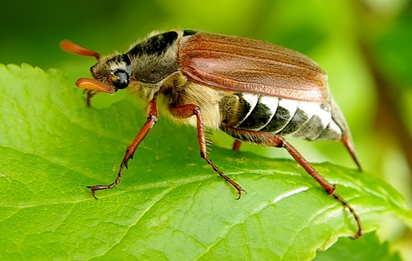 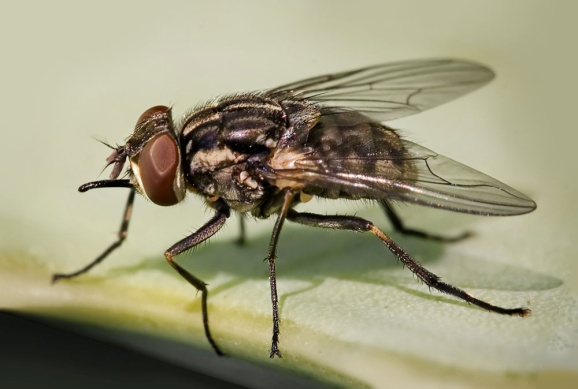 ___       ___  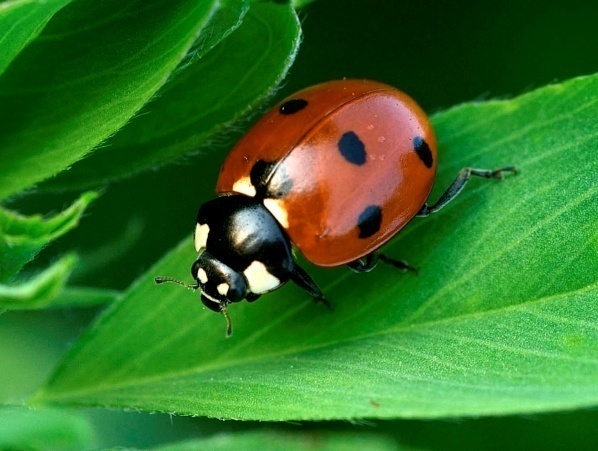 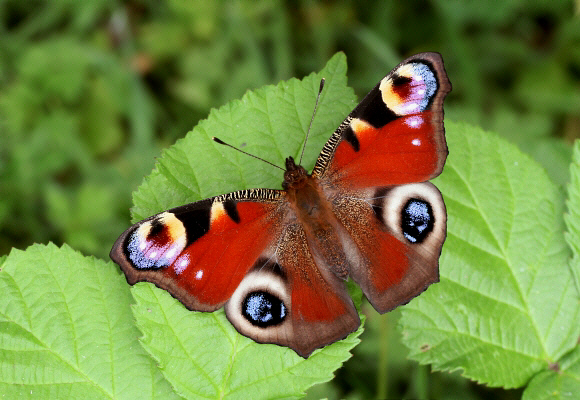 ___    ___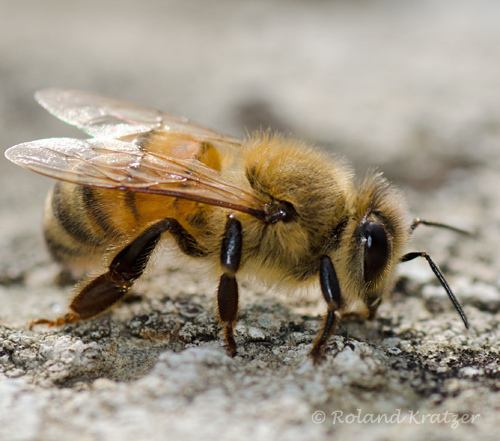 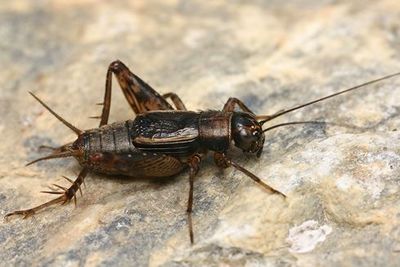   ___      ___                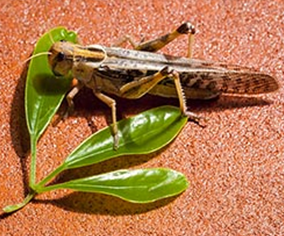 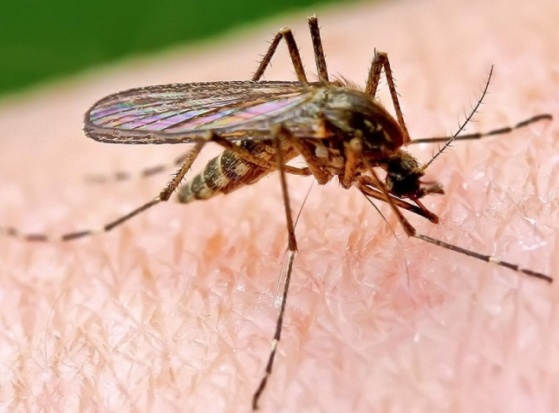  ____     ____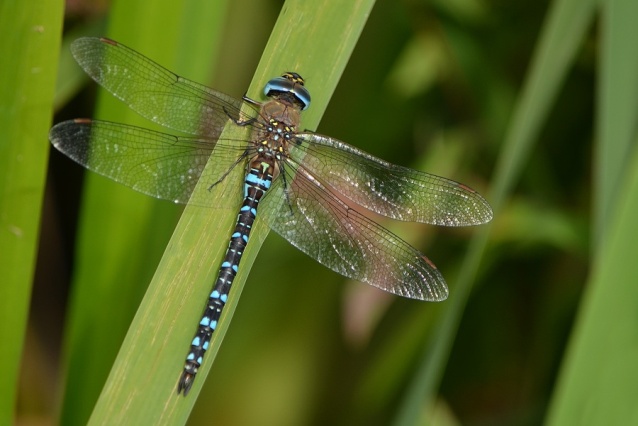 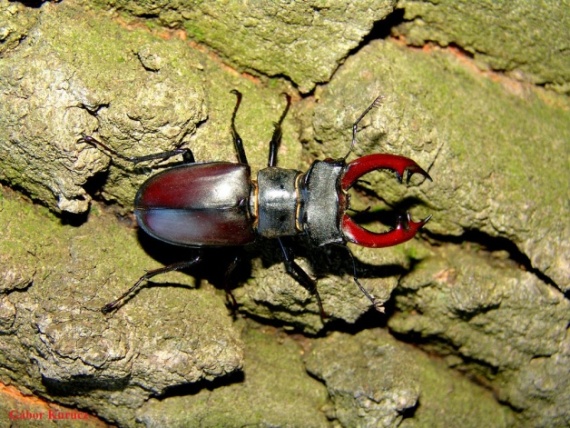   ___          ___          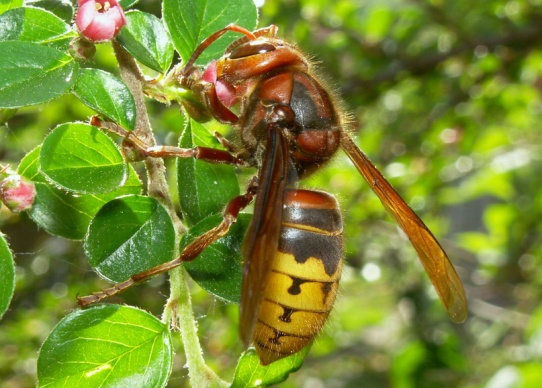 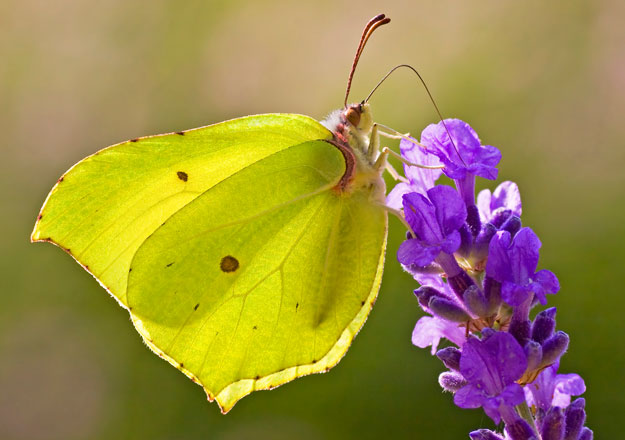 Keresd meg a testvéreket! Figyelembe véve a szárnytípusokat ird az azonos csoportba tartozó rovarokat a táblázat megfelelő helyére.     Segits megkeresni a rovarszülőknek “gyerekeiket”!  Írd a rovarszülő neve mellé a megfelelő lárva számát.                                                                         1.  Pajor              Házi légy                                                                                                                                                                                                                                  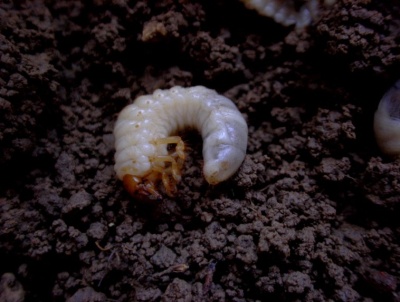 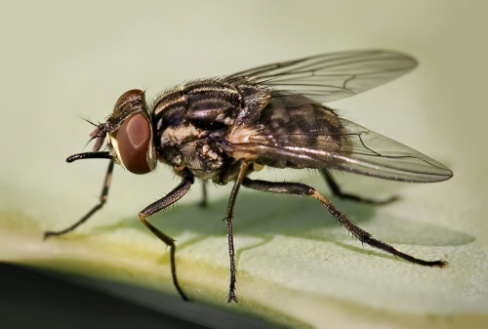   2. Nyű                  Házi méh 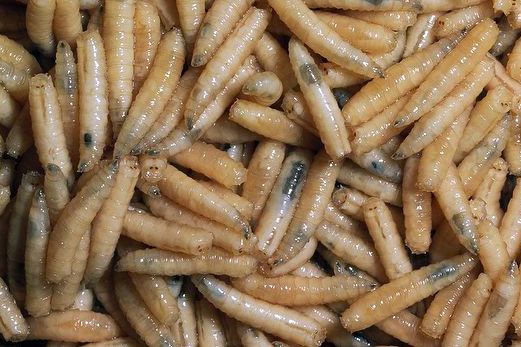 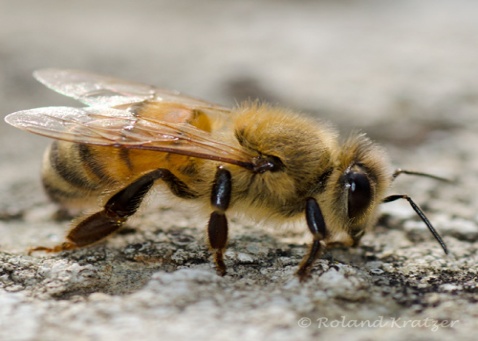   3. Lárva         Citromlepke  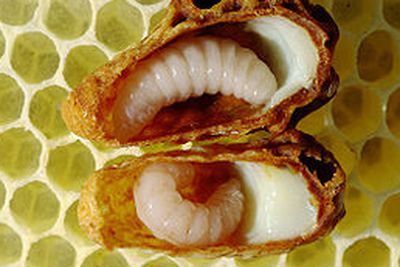  4. Hernyó            Cserebogár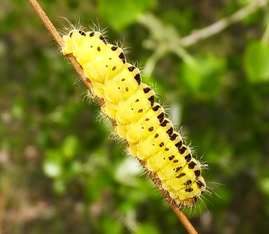 Megoldó kulcsA rovarok osztályának fontosabb csoportjai.Felismered az alábbi rovarokat? Az alábbi felsorolás szerint számozd be őket!1.Óriás szitakötő, 2. Mezei tücsök, 3. Házi méh, 4. Szarvasbogár, 5. Nappali pávaszem, 6. Májusi cserebogár, 7. Házi légy, 8. Vándorsáska, 9. Katicabogár, 10. Lódarázs, 11. Citromlepke, 12. Szúnyog    6.           7.                                                                            9.           5.   3.        2.   8.          12.             1.          4.  10.                   11.                                                                       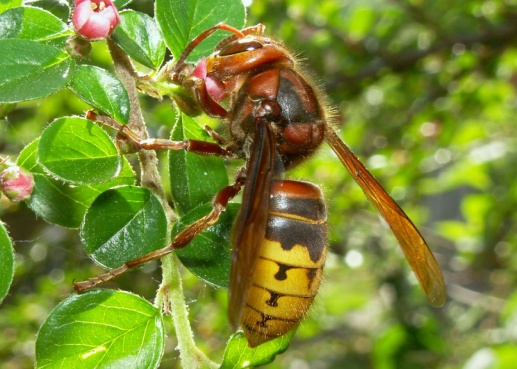 Keresd meg a testvéreket! Figyelembe véve a szárnytipúsokat ird a rovarokat a táblázat megfelelő helyére.     Segíts megkeresni a rovarszülőknek “gyerekeiket”!  Írd a rovarszülő neve mellé a megfelelő lárva számát.                                                                         1.  Pajor            Házi légy 2.     2. Nyű              Házi méh 3.  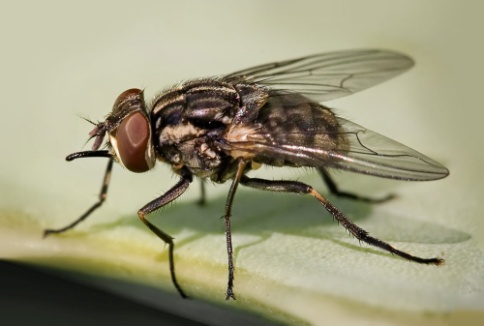  3. Lárva     Citromlepke 4. 4. Hernyó           Cserebogár 1.SzitakötőkBogarakLepkékKétszárnyúakHártyásszárnyúakEgyenesszárnyúakSzitakötőkBogarakLepkékKétszárnyúakHártyásszárnyúakEgyenesszárnyúakÓriás szitakötőKaticabogárSzarvasbogárMájusi cserebogárCitromlepkeNappalipávaszemHázilégySzúnyogHázi méhLódarázsVándorsáskaMezei tücsök